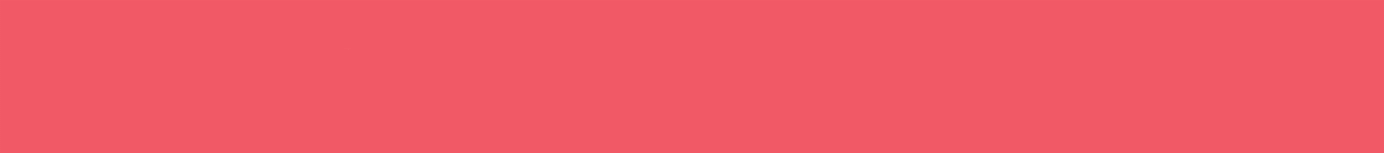 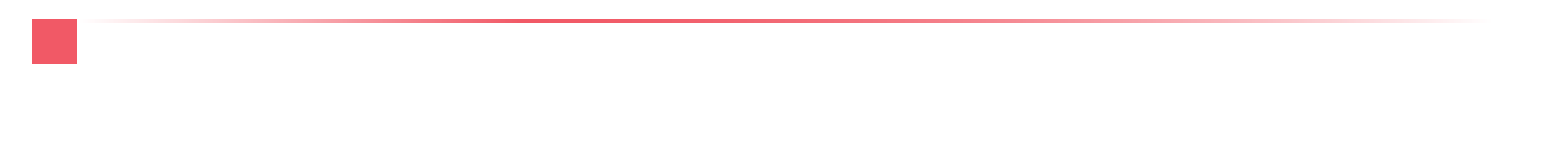 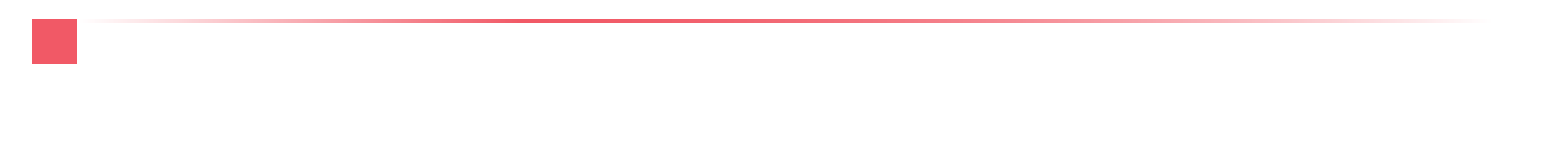 Read the English words with your friend. Check what they mean in Croatian. Tick (✓) those that you like most.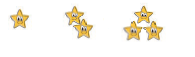 Pročitaj riječi na engleskom jeziku sa svojim prijateljem / prijateljicom. Provjeri što te riječi znače na hrvatskom jeziku. Stavi kvačicu (✓) pokraj onih koje najviše voliš.a) Look at the picture and write the correct words from Exercise 1 in the boxes.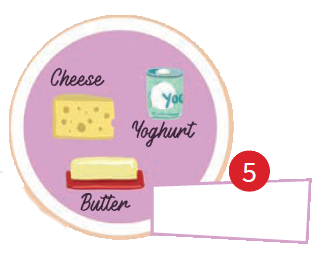     Pogledaj sliku i napiši točne riječi iz zadatka 1. u kućice.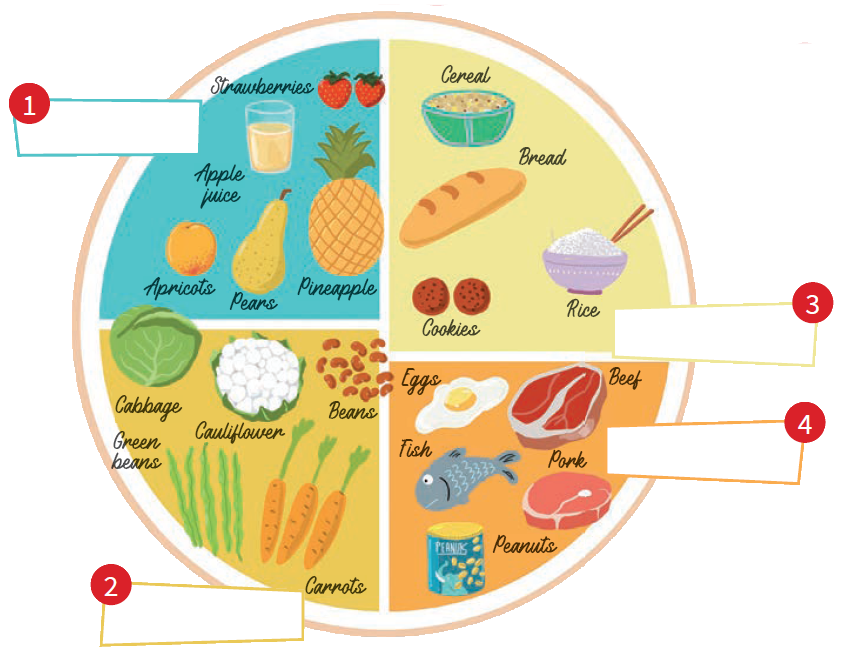 b) Copy the words in Croatian next to the words in English.    Prepiši riječi na hrvatskom jeziku pokraj riječi na engleskom jeziku.                 sir         kupus         marelica         jaja         maslac                 kruh      kruška        mrkve             riba        keksic) Write the missing letters. Read the words to your teacher.    Napiši slova koja nedostaju. Pročitaj riječi učiteljici.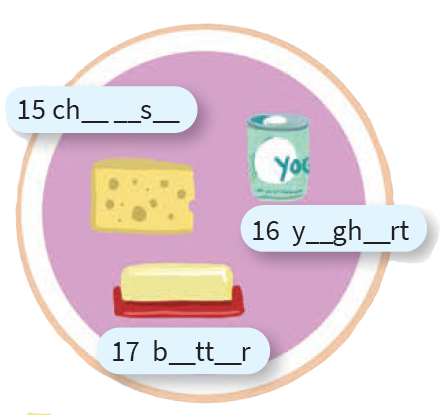 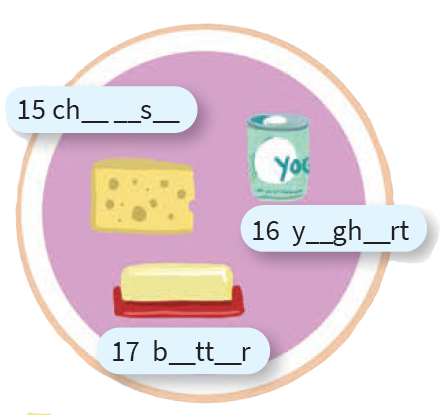 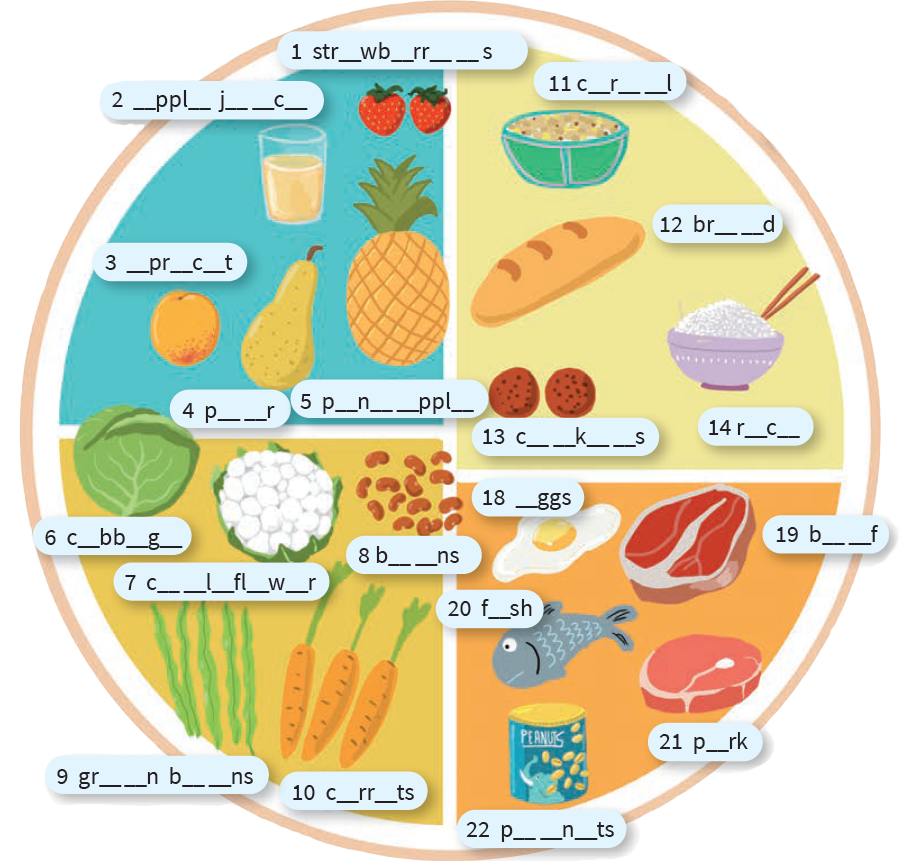 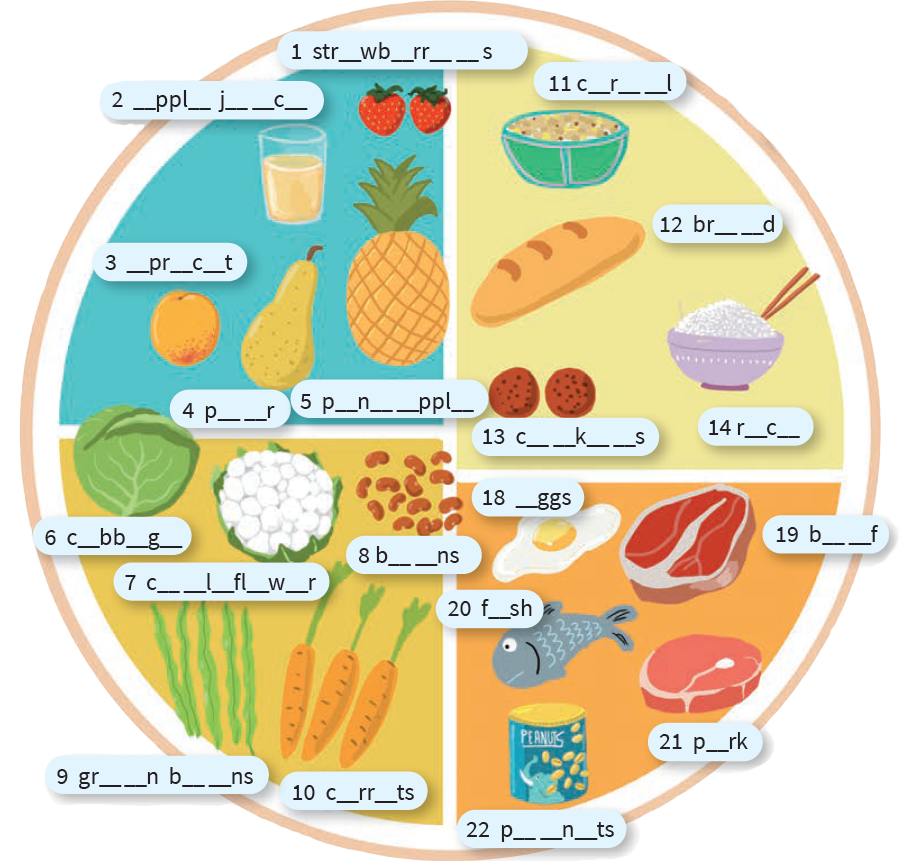 a) Are the sentences correct? Circle True or False.    Jesu li rečenice točne? Zaokruži True (točno) ili False (netočno).b) Look at the picture again. Write which food you often, sometimes, rarely
    or never eat.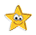 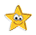     Ponovno pogledaj sliku. Napiši koju hranu jedeš često, ponekad, rijetko ili koju 
    hranu nikad ne jedeš.c) Translate the sentences from Exercise 2 a) into Croatian.    Prevedi rečenice iz zadatka 2. a) na hrvatski jezik.1 Ja često jedem __________________________________________.2 _______________________________________________________.3 _______________________________________________________.4 _______________________________________________________.a) Match.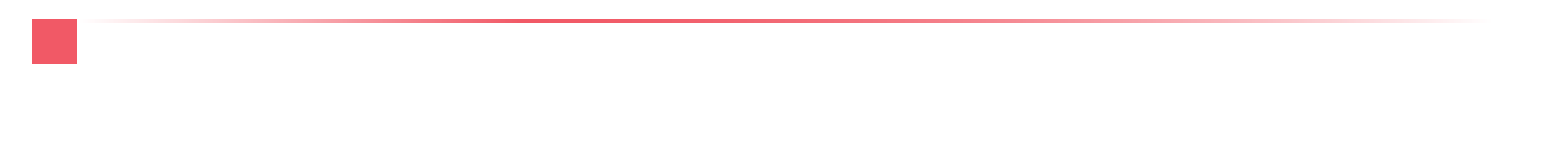     Poveži.b) Which of the foods from Exercise 2 are...    Koja hrana iz zadatka 2. je...
a) Read what one mum says about her family’s eating habits.  Circle  the correct      verb form.   Pročitaj što jedna mama kaže o prehrambenim navikama njezine obitelji.   Zaokruži         točan glagolski oblik. 1 I cook / am cooking every day. 2 We usually eat / are eating healthy food. 3 We always eat / are eating fresh fruit and vegetables. 4 Now we are / are being at home. 5 I cook / am cooking fish, cabbage and potatoes. 6 My son helps / is helping me. 7 He likes / is liking fish and vegetables very much.b) Translate the sentences from Exercise 5 a) into Croatian.    Prevedi rečenice iz zadatka 5. a) na hrvatski jezik.1 ________________________________________________________2 ________________________________________________________3 ________________________________________________________4 ________________________________________________________5 ________________________________________________________6 ________________________________________________________7 ________________________________________________________1 proteinproteini______2 grainsžitarice______3 dairymliječni proizvodi______4 fruitvoće______5 vegetablespovrće______1 apricot_____________________________________2 pear_____________________________________3 strawberries_____________________________________4 butter_____________________________________5 cheese_____________________________________6 yoghurt_____________________________________7 bread_____________________________________8 cookies_____________________________________9 rice_____________________________________10 carrots_____________________________________11 cabbage_____________________________________12 beans_____________________________________13 fish_____________________________________14 eggs_____________________________________15 beef_____________________________________1 Healthy food is always tasty.   Zdrava hrana je uvijek ukusna.True       False2 Healthy food is sometimes tasty.   Zdrava hrana je ponekad ukusna.True       False3 You should eat fruit and vegetables every day.  Trebao bi jesti voće i povrće svaki dan.True       False4 Fish and meat are good source of protein.   Riba i meso su dobar izvor proteina.True       False5 Cookies are never healthy.  Keksi nikad nisu zdravi.True       False1 I often eat _____________________________________________.2 I rarely _______________________________________________.3 I ____________________________________________________.4 I ____________________________________________________.1 favouritekisel2 tastyslan 3 saltysladak4 sweetomiljen 5 sourzdrav6 healthyukusan1 tasty?   ukusna?__________________________________________2 salty?   slana?__________________________________________3 healthy?   zdrava?__________________________________________4 sweet?   slatka?__________________________________________5 sour?   kisela?__________________________________________6 your favourite?   tvoja omiljena?__________________________________________